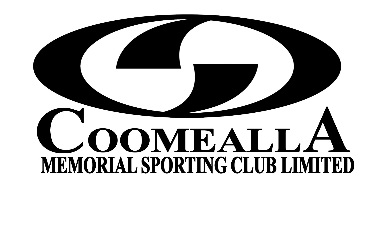 CATEGORY 2 APPLICATION FOR FUNDING FORMProvides funding for sporting and general community organisations/projects not covered by ClubGRANTS Category 1Funding Form to be used for all applications over $1,0001NAME OF ORGANISATION OF INDIVIDUAL:2ORGANISATION CATERGORY:eg. School, Sports Club, Community Enterprise, Commercial Enterprise, Cultural Enterprise, Charity, Church, Military, Government, Health Promotion, Medical Research, Animal Welfare, Individual etc.3PRIMARY CONTACT DETAILS3Name:3Position or Title:3Street Address:3Postal Address:3Suburb:3State:3Postcode:3Telephone:3Email:4PROJECT DESCRIPTION:Describe briefly the nature and scope of the project you require function or complimentary services for and provide commencement dates where possible.  Please attach details if sufficient room on the form.5PROJECT REQUIREMENT:eg. Funding, sponsorship, donation, complimentary room hire or complimentary services etc.6AMOUNT OF REQUIRED FUNDING:Note: If this application is for monetary funding as opposed to complimentary services you must provide a full itemised coasting of the project to justify the amount you are requesting.  Please attach supporting information to this form.7WHAT ARE THE EXPECTED BENEFITS:Describe in detail what the expected benefits or outcomes of the project will be.  Attach details if not enough room.8CLUB MEMBERSHIP:If you, or members of your organisation/family are club members please insert membership numbers, otherwise enter “Not Applicable”9PREVIOUS FUNDING:Had the organisation/individual received funding or complimentary services I the past?  If so, enter a brief description including dates etc.10WHAT OTHER SOURCES OF FUNDING ARE, OR MAY BE INVOLVED?Please confirm if received or pending:OtherLocalStateFederalClub(s)Please list organisation/s, amount received / applied for:11FINANCIAL DETAILS OF ORGANISATION OR INDIVIDUAL:Please provide financial details of organisation including audited financial statement.12PROPOSED BENEFITS TO THE COOMEALLA MEMORIAL SPORTING CLUBPlease select relevant areas and provide details:TelevisionMagazineRadioNewspaperWebsiteFlyerOtherPlease specify how these areas will be utilised to provide benefit to the Coomealla Memorial Sporting Club.13PREFERRED PAYMENT:Please provide preferred payment details:Cheque:          Payee Details________________________________________________Direct Bank Deposit:              Account Name: ___________________________________              BSB                   ___________________________________              Account No.      ___________________________________14TERMS:I understand that this is an application only and may not necessarily result in funding approval.I agree that should the nominated project not come to fruition all funds will be repaid to the Coomealla Memorial Sporting Club.Applicants are required to submit a summary report of the project upon completion, including an acquittal of funding.ACCEPTANCE OF TERMS:I verify that I am authorised by the Applicant to submit this application and agree to the TERMS as set out on this Application Form.Signature:                            _________________________________Print Name:                         _________________________________Position:                              _________________________________Date:                                   _________________________________